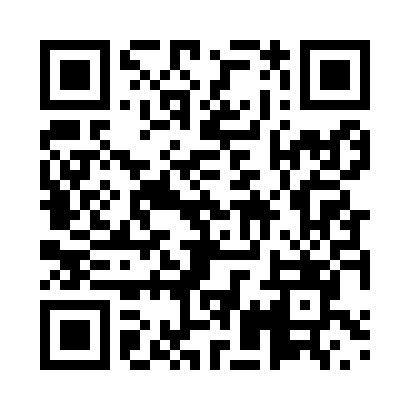 Prayer times for Gumi, South KoreaWed 1 May 2024 - Fri 31 May 2024High Latitude Method: NonePrayer Calculation Method: Muslim World LeagueAsar Calculation Method: ShafiPrayer times provided by https://www.salahtimes.comDateDayFajrSunriseDhuhrAsrMaghribIsha1Wed3:585:3412:244:097:148:442Thu3:575:3312:244:097:158:453Fri3:555:3212:244:107:168:464Sat3:545:3112:234:107:178:485Sun3:535:3012:234:107:188:496Mon3:515:2912:234:107:188:507Tue3:505:2812:234:107:198:518Wed3:485:2712:234:107:208:529Thu3:475:2612:234:107:218:5410Fri3:465:2512:234:107:228:5511Sat3:455:2412:234:117:238:5612Sun3:435:2312:234:117:238:5713Mon3:425:2212:234:117:248:5814Tue3:415:2112:234:117:258:5915Wed3:405:2112:234:117:269:0116Thu3:385:2012:234:117:279:0217Fri3:375:1912:234:127:279:0318Sat3:365:1812:234:127:289:0419Sun3:355:1812:234:127:299:0520Mon3:345:1712:234:127:309:0621Tue3:335:1612:234:127:319:0722Wed3:325:1612:234:127:319:0823Thu3:315:1512:234:137:329:0924Fri3:305:1512:244:137:339:1125Sat3:295:1412:244:137:349:1226Sun3:285:1312:244:137:349:1327Mon3:285:1312:244:137:359:1428Tue3:275:1312:244:137:369:1529Wed3:265:1212:244:147:369:1630Thu3:255:1212:244:147:379:1731Fri3:255:1112:244:147:389:17